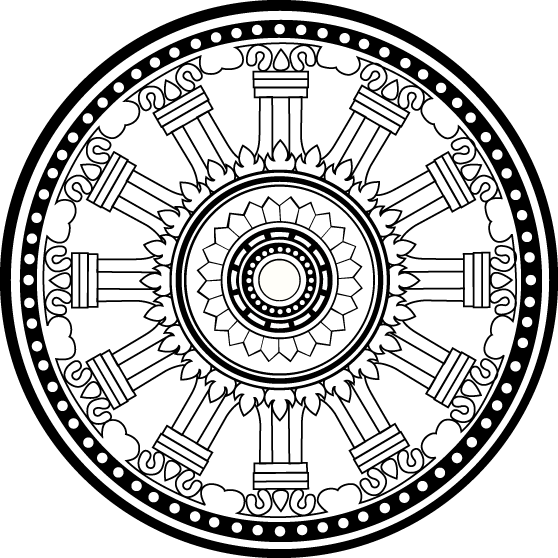 ประวัติพระภิกษุ-สามเณรที่.........../.............ข้อมูลปัจจุบันหมายเลขบัตรประชาชน หมายเลขหนังสือสุทธิชื่อปัจจุบัน..................................... ฉายา ................................. นามสกุล.............................อายุ..................... พรรษา.............................. วิทยฐานะ......................................................วัด..........................................................ที่อยู่...................... แขวง/ตำบล............................ เขต/อำเภอ........................จังหวัด.........................รหัสไปรษณีย์ ........... สังกัดนิกาย............... ๑. ข้อมูลพื้นฐาน๑.๑ สถานะเดิม      ชื่อ............................................................. นามสกุล...................................................      เกิดวันที่............./..................../................... อาชีพ......................................................       เชื้อชาติ....................................................... สัญชาติ...................................................       สัณฐาน................................. สีเนื้อ....................................  ตำหนิ...............................      บิดา..................................................... มารดา............................................................๑.๒ ภูมิลำเนา (บ้านเกิด)      บ้านเลขที่.........................หมู่...................หมู่บ้าน..........................................................      แขวง/ตำบล................................ เขต/อำเภอ...................... จังหวัด................................๒. ประวัติการบรรพชาบรรพชาเมื่ออายุ...........ปี  ณ วันที่........./........../.............ที่วัด................................................แขวง/ตำบล...................................................เขต/อำเภอ..................................................... จังหวัด..........................................................พระอุปัชฌาย์..................................................วัด................................... อำเภอ.......................................... จังหวัด..................................๓. ประวัติการอุปสมบท๓.๑ อุปสมบทเมื่ออายุ...........ปี  ณ วันที่............/............../.............เวลา..............................น.      ณ วัด.....................................................แขวง/ตำบล....................................................      เขต/อำเภอ............................................ จังหวัด...........................................................      พระอุปัชฌาย์............................................... วัด...........................................................      เขต/อำเภอ.............................................จังหวัด...........................................................      พระกรรมวาจาจารย์........................................วัด............................................................      เขต/อำเภอ..............................................จังหวัด..........................................................      พระอนุสาวนาจารย์.........................................วัด...........................................................      เขต/อำเภอ...............................................จังหวัด.........................................................๓.๒ สังกัดวัดเมื่อบวช      วัด..........................................................แขวง/ตำบล.................................................      เขต/อำเภอ...............................................จังหวัด.....................................................      เมื่อวันที่.........../.........../..............  ชื่อเจ้าอาวาส............................................................๓.๓ การย้ายสังกัดวัด      (๑) ย้ายมาจากวัด.............................................แขวง/ตำบล............................................      เขต/อำเภอ..........................................................จังหวัด..............................................      เมื่อวันที่.........../.........../..............เหตุที่ย้าย..................................................................      (๒) ย้ายมาจากวัด.............................................แขวง/ตำบล............................................      เขต/อำเภอ..........................................................จังหวัด..............................................      เมื่อวันที่.........../.........../..............เหตุที่ย้าย..................................................................   (๓) ย้ายมาจากวัด.............................................แขวง/ตำบล............................................      เขต/อำเภอ..........................................................จังหวัด..............................................      เมื่อวันที่.........../.........../..............เหตุที่ย้าย..................................................................      (๔) ย้ายมาจากวัด............................................แขวง/ตำบล............................................      เขต/อำเภอ..........................................................จังหวัด..............................................      เมื่อวันที่.........../.........../..............เหตุที่ย้าย..................................................................      (๕) ย้ายมาจากวัด............................................แขวง/ตำบล............................................      เขต/อำเภอ..........................................................จังหวัด..............................................      เมื่อวันที่.........../.........../..............เหตุที่ย้าย..................................................................๔. ประวัติการจำพรรษา๔.๑ วัด...............................................................แขวง/ตำบล..............................................      เขต/อำเภอ..........................จังหวัด..................................วันที่ย้ายเข้า......./......../...........      วันที่ย้ายออก................/...................../......................  จำนวนพรรษา.....................พรรษา๔.๒ วัด...............................................................แขวง/ตำบล.............................................      เขต/อำเภอ..........................จังหวัด..................................วันที่ย้ายเข้า......./......../...........      วันที่ย้ายออก................/...................../......................  จำนวนพรรษา.....................พรรษา๔.๓ วัด...............................................................แขวง/ตำบล.............................................      เขต/อำเภอ..........................จังหวัด..................................วันที่ย้ายเข้า......./......../...........      วันที่ย้ายออก................/...................../......................  จำนวนพรรษา.....................พรรษา๔.๔ วัด...............................................................แขวง/ตำบล.............................................      เขต/อำเภอ..........................จังหวัด..................................วันที่ย้ายเข้า......./......../...........      วันที่ย้ายออก................/...................../......................  จำนวนพรรษา.....................พรรษา๔.๕ วัด...............................................................แขวง/ตำบล.............................................      เขต/อำเภอ..........................จังหวัด..................................วันที่ย้ายเข้า......./......../...........      วันที่ย้ายออก................/...................../......................  จำนวนพรรษา.....................พรรษา๕. ประวัติการศึกษา๕.๑ การศึกษาทางโลก           	      (๑) ประถมศึกษา			โรงเรียน.....................................................................              แขวง/ตำบล......................... เขต/อำเภอ..........................จังหวัด..............................        (๒) มัธยมศึกษาตอนต้น	   	โรงเรียน......................................................................            แขวง/ตำบล......................... เขต/อำเภอ...........................จังหวัด.............................        (๓) มัธยมศึกษาตอนปลาย		โรงเรียน.....................................................................             แขวง/ตำบล........................ เขต/อำเภอ.............................จังหวัด............................        (๔) อนุปริญญา			สถานศึกษา................................................................              แขวง/ตำบล........................ เขต/อำเภอ.............................จังหวัด............................     	 ตัวย่อชื่อ............................. ชื่อเต็ม........................................................................    (๕) ปริญญาตรี			สถานศึกษา.................................................................            แขวง/ตำบล........................ เขต/อำเภอ.............................จังหวัด............................  	 ตัวย่อชื่อปริญญา...........................ชื่อเต็ม.................................................................  สาขา....................................................พ.ศ.ที่จบการศึกษา......................................      (๖) ปริญญาโท			สถานศึกษา.................................................................            แขวง/ตำบล........................ เขต/อำเภอ.............................จังหวัด............................       	 ตัวย่อชื่อปริญญา...........................ชื่อเต็ม................................................................. สาขา....................................................พ.ศ.ที่จบการศึกษา.......................................      (๗) ปริญญาเอก			สถานศึกษา.................................................................             แขวง/ตำบล........................ เขต/อำเภอ............................จังหวัด.............................  	 ตัวย่อชื่อปริญญา...........................ชื่อเต็ม.................................................................  สาขา....................................................พ.ศ.ที่จบการศึกษา......................................      (๘) ปริญญากิตติมศักดิ์   ตัวย่อชื่อปริญญา........................ชื่อเต็ม............................................................ สาขา..........................................................พ.ศ. ที่ได้รับ................................จากสถานศึกษา.............................................................................................. แขวง/ตำบล....................... เขต/อำเภอ........................จังหวัด........................... ตัวย่อชื่อปริญญา........................ชื่อเต็ม............................................................ สาขา..........................................................พ.ศ. ที่ได้รับ................................จากสถานศึกษา.............................................................................................. แขวง/ตำบล....................... เขต/อำเภอ........................จังหวัด........................... ตัวย่อชื่อปริญญา........................ชื่อเต็ม............................................................ สาขา..........................................................พ.ศ. ที่ได้รับ................................จากสถานศึกษา.............................................................................................. แขวง/ตำบล....................... เขต/อำเภอ........................จังหวัด........................... ตัวย่อชื่อปริญญา........................ชื่อเต็ม............................................................ สาขา..........................................................พ.ศ. ที่ได้รับ................................จากสถานศึกษา.............................................................................................. แขวง/ตำบล....................... เขต/อำเภอ........................จังหวัด........................... ๕.๒ การศึกษาทางธรรม          	      (๑) นักธรรมชั้นตรี		วัด.......................................... แขวง/ตำบล ............................				เขต/อำเภอ.............................. จังหวัด ...................................				สำนักเรียน...............................สำนักเรียนคณะจังหวัด.................                 (๒) นักธรรมชั้นโท		วัด.......................................... แขวง/ตำบล ............................				เขต/อำเภอ.............................. จังหวัด ...................................				สำนักเรียน...............................สำนักเรียนคณะจังหวัด.................                 (๓) นักธรรมชั้นเอก		วัด.......................................... แขวง/ตำบล ............................				เขต/อำเภอ.............................. จังหวัด ...................................				สำนักเรียน...............................สำนักเรียนคณะจังหวัด.................                 (๔) ประโยค ๑-๒	   	วัด.......................................... แขวง/ตำบล ............................				เขต/อำเภอ.............................. จังหวัด ...................................				สำนักเรียน...............................สำนักเรียนคณะจังหวัด.................               (๕) ป.ธ. ๓	         		วัด.......................................... แขวง/ตำบล ............................				เขต/อำเภอ.............................. จังหวัด ...................................				สำนักเรียน...............................สำนักเรียนคณะจังหวัด.................                 (๖) ป.ธ. ๔		  	วัด.......................................... แขวง/ตำบล ............................				เขต/อำเภอ.............................. จังหวัด ...................................				สำนักเรียน...............................สำนักเรียนคณะจังหวัด.................                 (๗) ป.ธ. ๕		วัด.......................................... แขวง/ตำบล ............................				เขต/อำเภอ.............................. จังหวัด ...................................				สำนักเรียน...............................สำนักเรียนคณะจังหวัด.................                 (๘) ป.ธ. ๖		     	วัด.......................................... แขวง/ตำบล ............................				เขต/อำเภอ.............................. จังหวัด ...................................				สำนักเรียน...............................สำนักเรียนคณะจังหวัด.................                 (๙) ป.ธ. ๗	         		วัด.......................................... แขวง/ตำบล ............................				เขต/อำเภอ.............................. จังหวัด ...................................				สำนักเรียน...............................สำนักเรียนคณะจังหวัด.................                 (๑๐) ป.ธ. ๘		วัด.......................................... แขวง/ตำบล ............................				เขต/อำเภอ.............................. จังหวัด ...................................				สำนักเรียน...............................สำนักเรียนคณะจังหวัด.................                 (๑๑) ป.ธ. ๙		วัด.......................................... แขวง/ตำบล ............................				เขต/อำเภอ.............................. จังหวัด ...................................				สำนักเรียน...............................สำนักเรียนคณะจังหวัด.................           ๖. ตำแหน่งทางคณะสงฆ์ที่ได้รับ	๖.๑ ตำแหน่งทางการปกครอง	(๑) ผู้ช่วยเจ้าอาวาส		แต่งตั้งเมื่อ..................................................................                                        วัด........................................................................................................................         	แขวง/ตำบล...........................เขต/อำเภอ.......................จังหวัด.................................     (๒) รองเจ้าอาวาส			แต่งตั้งเมื่อ..................................................................                                        วัด........................................................................................................................        	แขวง/ตำบล.......................	เขต/อำเภอ.......................จังหวัด.................................           (๓) เจ้าอาวาส			แต่งตั้งเมื่อ..................................................................                                        วัด........................................................................................................................ 	แขวง/ตำบล..........................	เขต/อำเภอ.......................จังหวัด.................................          (๔) รองเจ้าคณะแขวง/ตำบล	แต่งตั้งเมื่อ..................................................................	แขวง/ตำบล...........................	เขต/อำเภอ.......................จังหวัด.................................          (๕) เจ้าคณะแขวง/ตำบล		แต่งตั้งเมื่อ.................................................................	แขวง/ตำบล...........................เขต/อำเภอ.......................จังหวัด................................          (๖) รองเจ้าคณะเขต/อำเภอ		แต่งตั้งเมื่อ.................................................................	เขต/ อำเภอ...........................จังหวัด.............................         (๗) เจ้าคณะเขต/อำเภอ		แต่งตั้งเมื่อ................................................................	อำเภอ..................................จังหวัด.............................         (๘) รองเจ้าคณะจังหวัด		แต่งตั้งเมื่อ................................................................จังหวัด.................................      (๙) เจ้าคณะจังหวัด			แต่งตั้งเมื่อ..................................................................	จังหวัด.................................          (๑๐) รองเจ้าคณะภาค		แต่งตั้งเมื่อ..................................................................	ภาค.....................................      (๑๑) เจ้าคณะภาค			แต่งตั้งเมื่อ..................................................................	ภาค.....................................      (๑๒) เจ้าคณะใหญ่			แต่งตั้งเมื่อ..................................................................	หน .....................................       (๑๓) ได้รับแต่งตั้งเป็นพระอุปัชฌาย์   สามัญ   วิสามัญ  เมื่อ.......................................      (๑๔) อาจารย์ใหญ่สำนักเรียน.......................................... เมื่อ.........................................๖.๒ ตำแหน่งพิเศษ	เลขานุการวัด.................................	แต่งตั้งเมื่อ....................................................... 
แขวง/ตำบล.....................เขต/ อำเภอ.......................จังหวัด....................................เลขานุการรองเจ้าคณะแขวง/ตำบล	แต่งตั้งเมื่อ........................................................ 
แขวง/ตำบล.....................เขต/อำเภอ.......................จังหวัด......................................เลขานุการเจ้าคณะแขวง/ตำบล		แต่งตั้งเมื่อ........................................................
แขวง/ตำบล.....................เขต/อำเภอ.......................จังหวัด......................................เลขานุการรองเจ้าคณะเขต/อำเภอ	แต่งตั้งเมื่อ........................................................
เขต/อำเภอ.......................จังหวัด....................................เลขานุการเจ้าคณะเขต/อำเภอ  	แต่งตั้งเมื่อ........................................................
เขต/อำเภอ.......................จังหวัด....................................เลขานุการรองเจ้าคณะจังหวัด		แต่งตั้งเมื่อ........................................................
จังหวัด....................................เลขานุการเจ้าคณะจังหวัด		แต่งตั้งเมื่อ........................................................
จังหวัด....................................เลขานุการรองเจ้าคณะภาค		แต่งตั้งเมื่อ.......................................................
ภาค........................................เลขานุการเจ้าคณะภาค			แต่งตั้งเมื่อ......................................................ภาค........................................เลขานุการเจ้าคณะใหญ่		แต่งตั้งเมื่อ........................................................ หน.........................................เลขานุการแม่กองงานพระธรรมทูต	แต่งตั้งเมื่อ.................................................เลขานุการแม่กองธรรมสนามหลวง 	แต่งตั้งเมื่อ.................................................เลขานุการแม่กองบาลีสนามหลวง	แต่งตั้งเมื่อ.................................................	รองแม่กองงานพระธรรมทูต		แต่งตั้งเมื่อ.................................................	รองแม่กองธรรมสนามหลวง		แต่งตั้งเมื่อ.................................................	รองแม่กองบาลีสนามหลวง		แต่งตั้งเมื่อ.................................................	แม่กองงานพระธรรมทูต		แต่งตั้งเมื่อ.................................................	แม่กองธรรมสนามหลวง		แต่งตั้งเมื่อ.................................................	แม่กองบาลีสนามหลวง		แต่งตั้งเมื่อ.................................................	กรรมการมหาเถรสมาคม		แต่งตั้งเมื่อ.................................................	๖.๓ ตำแหน่งอื่น ๆ	..................................................................................................................................................................................................................................................................................................................................................................................................................................................................................................................................................................................................................................................................................................................................................................................................................................................................................................................................................................................................................................................................................................................................................................................................................................................................................................................................................................................................................................................................................................................๗. ลำดับสมณศักดิ์ทีได้รับ	สมเด็จพระสังฆราชเจ้า				
ราชทินนาม.........................................................ได้รับเมื่อวันที่........./........../............. สมเด็จพระสังฆราช
ราชทินนาม.........................................................ได้รับเมื่อวันที่........./........../............. 	สมเด็จพระราชาคณะ ชั้นสุพรรณบัฏ
ราชทินนาม.........................................................ได้รับเมื่อวันที่........./........../............. 	พระราชาคณะ เจ้าคณะรอง ชั้นหิรัณยบัฏ
ราชทินนาม.........................................................ได้รับเมื่อวันที่........./........../.............พระราชาคณะ ชั้นธรรม
ราชทินนาม.........................................................ได้รับเมื่อวันที่........./........../.............พระราชาคณะ ชั้นเทพ	
ราชทินนาม.........................................................ได้รับเมื่อวันที่........./........../............. พระราชาคณะ ชั้นราช	
ราชทินนาม.........................................................ได้รับเมื่อวันที่........./........../.............พระราชาคณะ ชั้นสามัญ		
ราชทินนาม.........................................................ได้รับเมื่อวันที่........./........../.............พระครูสัญญาบัตร เจ้าคณะจังหวัด (จจ.)
ราชทินนาม.........................................................ได้รับเมื่อวันที่........./........../.............พระครูสัญญาบัตร รองเจ้าคณะจังหวัด (รจจ.)
ราชทินนาม.........................................................ได้รับเมื่อวันที่........./........../.............พระครูสัญญาบัตร เจ้าอาวาสพระอารามหลวง ชั้นเอก (จล.ชอ.)
ราชทินนาม.........................................................ได้รับเมื่อวันที่........./........../.............พระครูสัญญาบัตร เจ้าคณะอำเภอ ชั้นพิเศษ (จอ.ชพ.)
ราชทินนาม.........................................................ได้รับเมื่อวันที่........./........../.............พระครูสัญญาบัตร เทียบเจ้าคณะอำเภอ ชั้นพิเศษ (ทจอ.ชพ.)
ราชทินนาม.........................................................ได้รับเมื่อวันที่........./........../.............พระครูปลัดของสมเด็จพระราชาคณะ
ที่.....................................................................ได้รับเมื่อวันที่........./........../............. ฐานานุกรมใน...................................................วัด....................................พ.ศ..........พระเปรียญธรรม ๙ ประโยค	
ราชทินนาม.........................................................ได้รับเมื่อวันที่........./........../.............พระครูสัญญาบัตร เจ้าอาวาสพระอารามหลวง ชั้นโท (จล.ชท.)
ราชทินนาม.........................................................ได้รับเมื่อวันที่........./........../.............พระครูสัญญาบัตร เจ้าคณะอำเภอ ชั้นเอก (จอ.ชอ.)
ราชทินนาม.........................................................ได้รับเมื่อวันที่........./........../.............พระครูสัญญาบัตร เทียบเจ้าคณะอำเภอ ชั้นเอก 	(ทจอ.ชอ.)
ราชทินนาม.........................................................ได้รับเมื่อวันที่........./........../.............พระครูสัญญาบัตร เจ้าอาวาสพระอารามหลวง ชั้นตรี (จล.ชต.)
ราชทินนาม.........................................................ได้รับเมื่อวันที่........./........../.............พระครูสัญญาบัตร เจ้าคณะอำเภอ ชั้นโท (จอ.ชท.)
ราชทินนาม.........................................................ได้รับเมื่อวันที่........./........../.............พระครูสัญญาบัตร รองเจ้าอาวาสพระอารามหลวง ชั้นเอก (รจล.ชอ.)
ราชทินนาม.........................................................ได้รับเมื่อวันที่........./........../.............พระครูสัญญาบัตร รองเจ้าอาวาสพระอารามหลวง ชั้นโท (รจล.ชท.) 
ราชทินนาม.........................................................ได้รับเมื่อวันที่........./........../............พระครูสัญญาบัตร รองเจ้าอาวาส	
ราชทินนาม.........................................................ได้รับเมื่อวันที่........./........../............พระครูสัญญาบัตร พระอารามหลวง ชั้นตรี (รจล.ชต.)
ราชทินนาม.........................................................ได้รับเมื่อวันที่........./........../............พระครูสัญญาบัตร ผู้ช่วยเจ้าอาวาสพระอารามหลวง ชั้นพิเศษ หรือเทียบเท่า 
(ผจล.ชพ. หรือ ทผจล.ชพ.)
ราชทินนาม.........................................................ได้รับเมื่อวันที่........./........../............พระครูสัญญาบัตร ผู้ช่วยเจ้าอาวาสพระอารามหลวง ชั้นเอก ฝ่ายวิปัสสนาธุระ หรือเทียบเท่า 
	(ผจล.ชอ.วิ. หรือ ทผจล.ชอ.วิ.)
ราชทินนาม.........................................................ได้รับเมื่อวันที่........./........../............พระครูสัญญาบัตร ผู้ช่วยเจ้าอาวาสพระอารามหลวง ชั้นเอก หรือเทียบเท่า 
	(ผจล.ชอ. หรือ ทผจล.ชอ.)
ราชทินนาม.........................................................ได้รับเมื่อวันที่........./........../............พระครูปลัดของพระราชาคณะ เจ้าคณะรอง ชั้นหิรัญบัฏ
ที่......................................................................ได้รับเมื่อวันที่........./........../............ฐานานุกรมใน...................................................วัด....................................พ.ศ..........พระครูฐานานุกรมชั้นเอก ของสมเด็จพระสังฆราช
ที่......................................................................ได้รับเมื่อวันที่........./........../............ฐานานุกรมใน...................................................วัด....................................พ.ศ..........พระเปรียญธรรม ๘ ประโยค	
ราชทินนาม.........................................................ได้รับเมื่อวันที่........./........../............พระครูสัญญาบัตร ผู้ช่วยเจ้าอาวาสพระอารามหลวง ชั้นโท หรือเทียบเท่า 
	(ผจล.ชท. หรือ ทผจล.ชท.)
ราชทินนาม.........................................................ได้รับเมื่อวันที่........./........../............พระเปรียญธรรม ๗ ประโยค	
ราชทินนาม.........................................................ได้รับเมื่อวันที่........./........../............พระครูปลัดของพระราชาคณะ ชั้นธรรม
ที่......................................................................ได้รับเมื่อวันที่........./........../............ฐานานุกรมใน...................................................วัด....................................พ.ศ..........พระครูฐานานุกรมชั้นโท ของสมเด็จพระสังฆราช (พระครูปริต)
ที่......................................................................ได้รับเมื่อวันที่........./........../............ฐานานุกรมใน...................................................วัด....................................พ.ศ..........พระครูสัญญาบัตร รองเจ้าคณะอำเภอ ชั้นเอก (รจอ.ชอ.)
ราชทินนาม.........................................................ได้รับเมื่อวันที่........./........../............พระครูสัญญาบัตร รองเจ้าคณะอำเภอ ชั้นโท (รจอ.ชท.)
ราชทินนาม.........................................................ได้รับเมื่อวันที่........./........../............พระครูสัญญาบัตร เจ้าคณะตำบล ชั้นเอก ฝ่ายวิปัสสนาธุระ (จต.ชอ.วิ.)
ราชทินนาม.........................................................ได้รับเมื่อวันที่........./........../............พระครูสัญญาบัตร เจ้าคณะตำบล ชั้นเอก (จต.ชอ.)
ราชทินนาม.........................................................ได้รับเมื่อวันที่........./........../............พระครูสัญญาบัตร เจ้าคณะตำบล ชั้นโท (จต.ชท.)
ราชทินนาม.........................................................ได้รับเมื่อวันที่........./........../............พระครูสัญญาบัตร เจ้าคณะตำบล ชั้นตรี (จต.ชต.) 
ราชทินนาม.........................................................ได้รับเมื่อวันที่........./........../............พระครูสัญญาบัตร เจ้าอาวาสวัดราษฎร์ 	ชั้นเอก (จร.ชอ.)
ราชทินนาม.........................................................ได้รับเมื่อวันที่........./........../............พระครูสัญญาบัตร เจ้าอาวาสวัดราษฎร์ 	ชั้นโท ฝ่ายวิปัสสนาธุระ (จร.ชท.วิ.)
ราชทินนาม.........................................................ได้รับเมื่อวันที่........./........../............พระครูสัญญาบัตร เจ้าอาวาสวัดราษฎร์ 	ชั้นโท (จร.ชท.)
ราชทินนาม.........................................................ได้รับเมื่อวันที่........./........../............พระครูสัญญาบัตร เจ้าอาวาสวัดราษฎร์ 	ชั้นตรี (จร.ชต.)
ราชทินนาม.........................................................ได้รับเมื่อวันที่........./........../............พระครูสัญญาบัตร รองเจ้าอาวาสวัดราษฎร์ (รจร.)
ราชทินนาม.........................................................ได้รับเมื่อวันที่........./........../............พระครูสัญญาบัตร ผู้ช่วยเจ้าอาวาสวัดราษฎร์ (ผจร.)
ราชทินนาม.........................................................ได้รับเมื่อวันที่........./........../............พระเปรียญธรรม ๖ ประโยค
ราชทินนาม.........................................................ได้รับเมื่อวันที่........./........../............พระเปรียญธรรม ๕ ประโยค	
ราชทินนาม.........................................................ได้รับเมื่อวันที่........./........../............พระครูปลัดของพระราชาคณะ ชั้นเทพ	
ที่......................................................................ได้รับเมื่อวันที่........./........../............ฐานานุกรมใน...................................................วัด....................................พ.ศ..........พระครูปลัดของพระราชาคณะ ชั้นราช
ที่.......................................................................ได้รับเมื่อวันที่........./........../...........ฐานานุกรมใน...................................................วัด....................................พ.ศ..........พระครูวินัยธร	
ที่......................................................................ได้รับเมื่อวันที่........./........../............ฐานานุกรมใน...................................................วัด....................................พ.ศ..........พระครูธรรมธร
ที่......................................................................ได้รับเมื่อวันที่........./........../............ฐานานุกรมใน...................................................วัด....................................พ.ศ..........พระครูคู่สวด
ที่......................................................................ได้รับเมื่อวันที่........./........../............ฐานานุกรมใน...................................................วัด....................................พ.ศ..........พระเปรียญธรรม ๔ ประโยค
ราชทินนาม.........................................................ได้รับเมื่อวันที่........./........../............พระปลัดของพระราชาคณะ ชั้นสามัญ
ที่.....................................................................ได้รับเมื่อวันที่........./........../............ฐานานุกรมใน...................................................วัด....................................พ.ศ..........พระเปรียญธรรม ๓ ประโยค
ราชทินนาม.........................................................ได้รับเมื่อวันที่........./........../............พระครูรองคู่สวด
ที่......................................................................ได้รับเมื่อวันที่........./........../............ฐานานุกรมใน...................................................วัด....................................พ.ศ..........พระครูสังฆรักษ์
ที่......................................................................ได้รับเมื่อวันที่........./........../............ฐานานุกรมใน...................................................วัด....................................พ.ศ..........พระครูสมุห์
ที่......................................................................ได้รับเมื่อวันที่........./........../............ฐานานุกรมใน...................................................วัด....................................พ.ศ..........พระครูใบฎีกา	
ที่......................................................................ได้รับเมื่อวันที่........./........../............ฐานานุกรมใน...................................................วัด....................................พ.ศ..........พระสมุห์
ที่......................................................................ได้รับเมื่อวันที่........./........../............ฐานานุกรมใน...................................................วัด....................................พ.ศ..........พระใบฎีกา
ที่......................................................................ได้รับเมื่อวันที่........./........../............ฐานานุกรมใน...................................................วัด....................................พ.ศ..........พระพิธีธรรม
วัด....................................................................ได้รับเมื่อวันที่........./........../............อื่น ๆ
ที่.....................................................................ได้รับเมื่อวันที่........./........../............๘. ประวัติการอบรมพระนวกะ	
ได้รับการอบรมเมื่อ........./........./........... จัดโดย.........................................................พระนักเทศน์
ได้รับการอบรมเมื่อ........./........./........... จัดโดย.........................................................พระสอนศีลธรรม
ได้รับการอบรมเมื่อ........./........./........... จัดโดย.........................................................พระนักเผยแผ่
	ได้รับการอบรมเมื่อ........./........./........... จัดโดย.........................................................พระวิปัสสนาจารย์
ได้รับการอบรมเมื่อ........./........./........... จัดโดย.........................................................พระธรรมทูต
ได้รับการอบรมเมื่อ........./........./........... จัดโดย.........................................................พระวินยาธิการ
ได้รับการอบรมเมื่อ........./........./........... จัดโดย.........................................................พระจริยานิเทศ
ได้รับการอบรมเมื่อ........./........./........... จัดโดย.........................................................พระปริยัตินิเทศ
ได้รับการอบรมเมื่อ........./........./........... จัดโดย.........................................................พระเลขานุการ	
ได้รับการอบรมเมื่อ........./........./........... จัดโดย.........................................................เตรียมความพร้อมผู้ช่วยเจ้าอาวาส
ได้รับการอบรมเมื่อ........./........./........... จัดโดย.........................................................เตรียมความพร้อมเจ้าอาวาส	
ได้รับการอบรมเมื่อ........./........./........... จัดโดย.........................................................อบรมพระนักบริหารระดับต้น
ได้รับการอบรมเมื่อ........./........./........... จัดโดย.........................................................อบรมพระนักบริหารระดับกลาง
ได้รับการอบรมเมื่อ........./........./........... จัดโดย.........................................................พระนักบริหารระดับสูง
ได้รับการอบรมเมื่อ........./........./........... จัดโดย.........................................................อื่น ๆ ชื่อหลักสูตร......................................................................................................
    ได้รับการอบรมเมื่อ........./........./........... จัดโดย...................................................ชื่อหลักสูตร......................................................................................................
    ได้รับการอบรมเมื่อ........./........./........... จัดโดย...................................................ชื่อหลักสูตร......................................................................................................
    ได้รับการอบรมเมื่อ........./........./........... จัดโดย...................................................ชื่อหลักสูตร......................................................................................................
    ได้รับการอบรมเมื่อ........./........./........... จัดโดย...................................................ชื่อหลักสูตร......................................................................................................
    ได้รับการอบรมเมื่อ........./........./........... จัดโดย...................................................๙. ความสามารถพิเศษ	พิธีกร				แสดงธรรม			บรรยายธรรม	วิทยากร			ทรงปาฏิโมกข์			วิปัสสนาจารย์	นวกรรม     	ภาษาต่างประเทศ :	จีน				อังกฤษ				ฝรั่งเศส	เยอรมัน				เกาหลี				ญี่ปุ่น	เขมร				พม่า				ลาว	คอมพิวเตอร์ :	MS Word			MS Excel			MS PowerPoint	Multimedia (ตัดต่อรูป/วิดิโอ)  	ระบุชื่อโปรแกรม....................................................................................................	Website Creation (สร้างเวบไซต์)  	ระบุชื่อโปรแกรม....................................................................................................๑๐. ผลงานที่สำคัญ๑๐.๑ ผลงานด้านการศาสนศึกษา	๑) ............................................................................					๒) ............................................................................					๓) ............................................................................					๔) ............................................................................					๕) ............................................................................๑๐.๒ ผลงานทางวิชาการ		๑) ............................................................................					๒) ............................................................................					๓) ............................................................................					๔) ............................................................................					๕) ............................................................................๑๐.๓ ผลงานด้านสาธารณูปการ		๑) ............................................................................					๒) ............................................................................					๓) ............................................................................					๔) ............................................................................					๕) ............................................................................๑๐.๔ ผลงานด้านการเผยแผ่		๑) ............................................................................					๒) ............................................................................					๓) ............................................................................					๔) ............................................................................					๕) ............................................................................๑๐.๕ ผลงานด้านศึกษาสงเคราะห์	๑) ............................................................................					๒) ............................................................................					๓) ............................................................................					๔) ............................................................................					๕) ............................................................................๑๐.๖ ผลงานด้านสาธารณสงเคราะห์	๑) ............................................................................					๒) ............................................................................					๓) ............................................................................					๔) ............................................................................					๕) ............................................................................๑๐.๗ รางวัลเกียรติยศ			๑) ............................................................................					๒) ............................................................................					๓) ............................................................................					๔) ............................................................................					๕) ............................................................................๑๐.๘ รางวัลอื่น ๆ			๑) ............................................................................					๒) ............................................................................					๓) ............................................................................					๔) ............................................................................					๕) ............................................................................อื่นๆ (ถ้ามี)....................................................................................................................................................................................................................................................................................................................................................................................................................................................................................................................................................................................................................................................................................						ลงชื่อ...........................................เจ้าของประวัติ						       (.........................................)						        ............./............/..............